AGENDA ședinței de constituire a Consiliului Regional pentru Dezvoltare SudOr. Cimișlia, str. Mihai Eminescu 42                                                   14 septembrie 2011, ora 10.00(restaurantul Moldova)MINISTERUL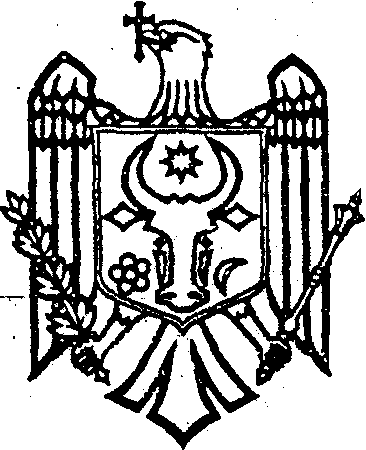  DEZVOLTĂRII REGIONALE ŞI CONSTRUCŢIILOR  AL  REPUBLICII MOLDOVAAgenţia de Dezvoltare Regională SudMD-4101 or. Cimişlia,  bld. Ştefan cel  Mare,  12tel./fax + 373 241 26286, E-mail: adrsud@gmail.com,    office@adrsud.md  МИНИСТЕРСТВО РЕГИОНАЛЬНОГО РАЗВИТИЯ И СТРОИТЕЛЬСТВА РЕСПУБЛИКИ МОЛДОВА  Агентство Регионального  Развития  ЮгMD-4101 or. Cimişlia,  bld. Ştefan cel Mare,  12tel./fax + 373 241 26286E-mail: adrsud@gmail.com, office@adrsud.md  TimpulSubiectul9:30 – 10:00Înregistrarea participanților10:00 – 10:10Cuvânt de deschidere                    Ministrul Dezvoltării Regionale şi Construcţiilor, dl Marcel RĂDUCAN10:10 – 10:30Cu privire la politica de Dezvoltare Regională în Republica Moldova                  Director Direcţia Generală Dezvoltare Regională dna Valentina PLEŞCA10:30 – 10:50Cu privire la alegerea președintelui şi vicepreşedintelui Consiliului Regional pentru Dezvoltare Sud                    Ministrul Dezvoltării Regionale şi Construcţiilor, dl Marcel RĂDUCAN10:50-11:00Cu privire la desemnarea reprezentantului sectorului privat în Consiliul Național pentru Coordonare în domeniul Dezvoltării Regionale                                                                                               Președintele CRD Sud11:00-11:15Rolul CRD Sud şi ADR Sud în realizarea obiectivelor naţionale şi regionale în dezvoltarea regională                                                                         Director ADR Sud,  Maria CULEȘOV11:15-11:25Raport privind implementarea proiectelor în Regiunea de Dezvoltare Sud                               șef Secție management  proiecte,  Eugen LUPAȘCU11:25-11:35Raport privind implementarea Strategiei de Dezvoltare Regională Sud pentru semestrul I. Activităţi planificate ale ADR Sud pentru semestrul II al anului 2011                                                                                                                           șef Secție  planificare strategică și programare Tatiana ARAMĂ11:35-11:55Concluzii şi recomandări   11:55Pauză de masă / Vizita la sediul ADR Sud